Awareness of ‘Durga Shakti App.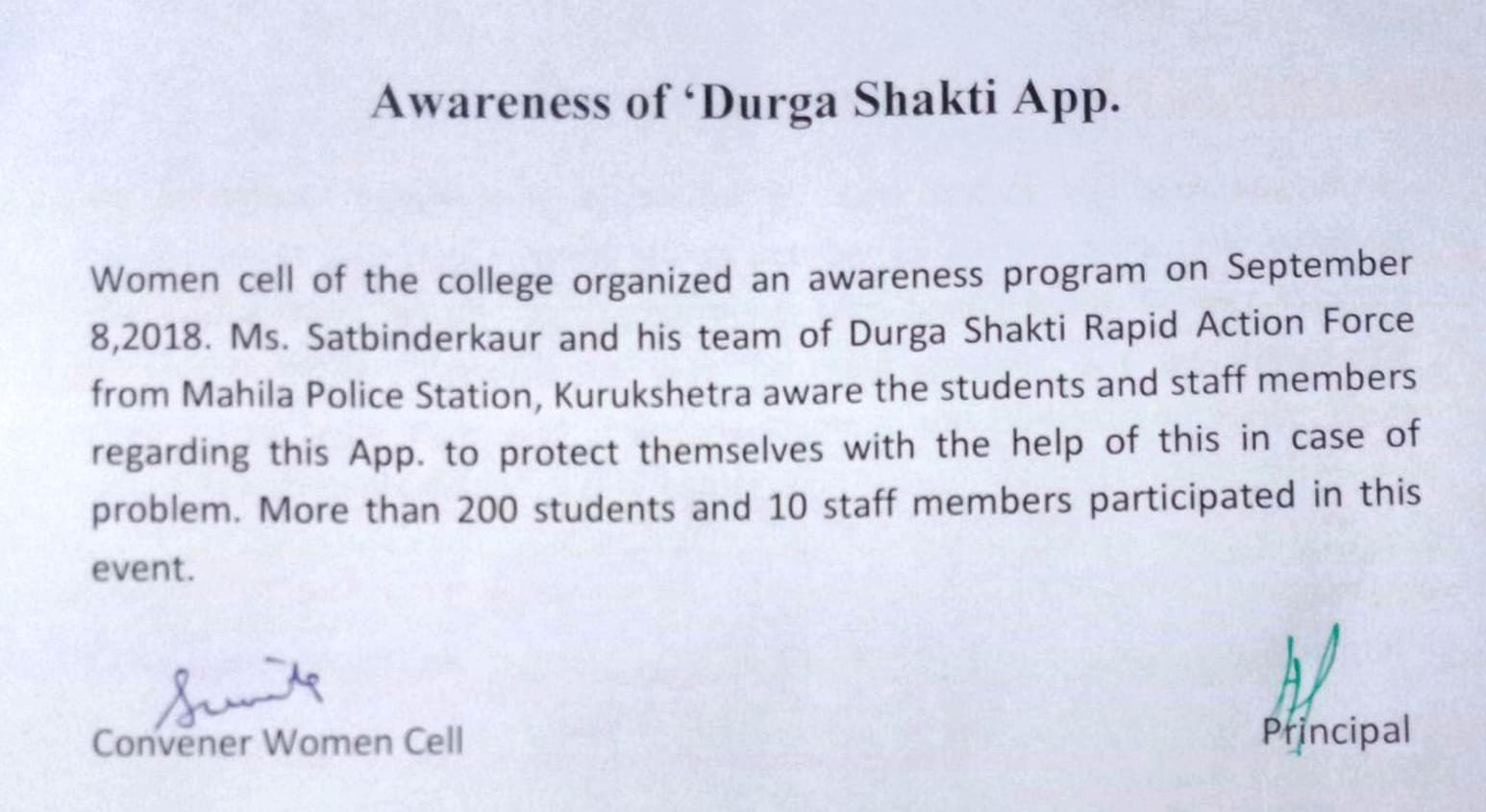 List of Participants (08.09.2018)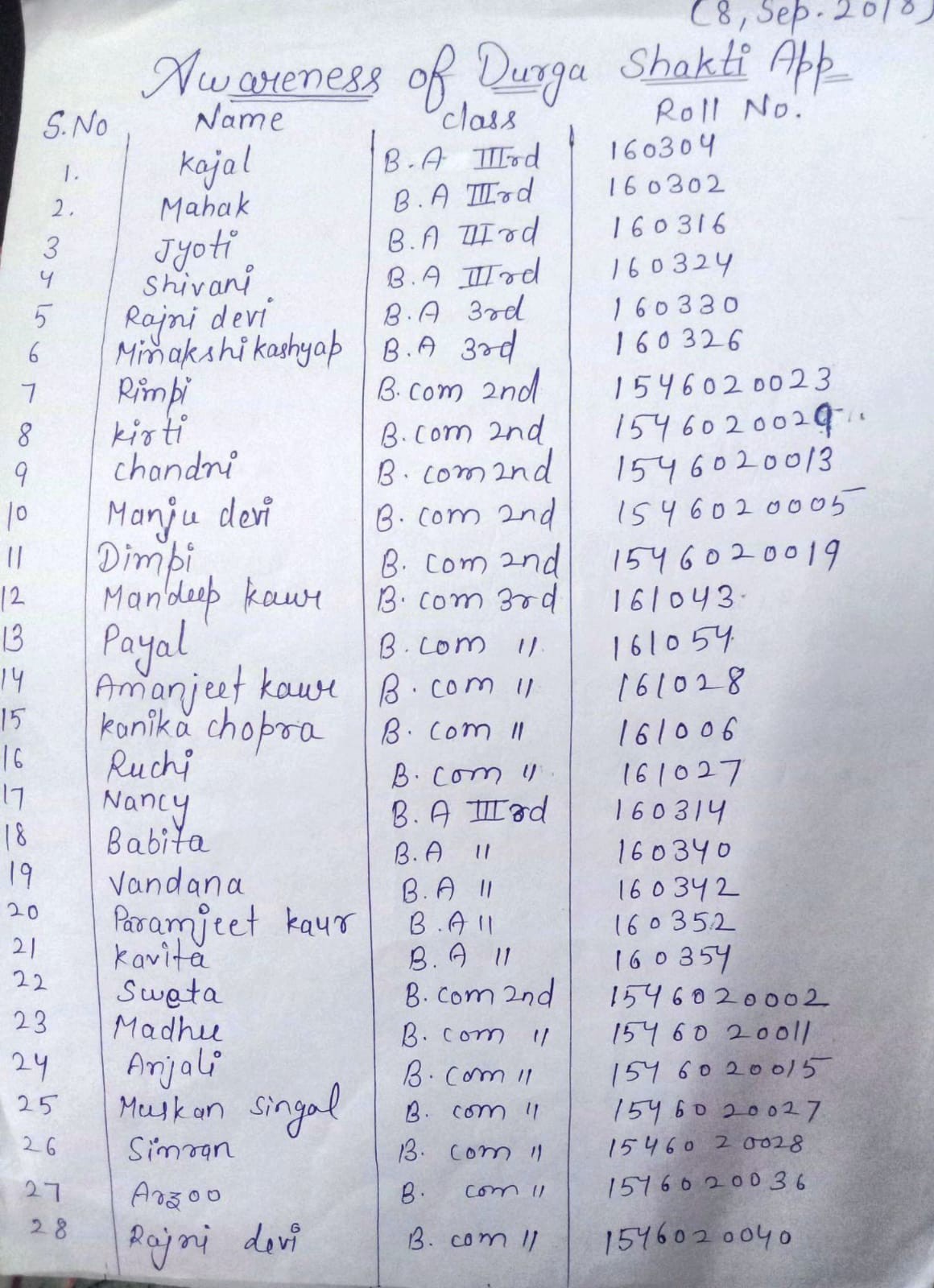 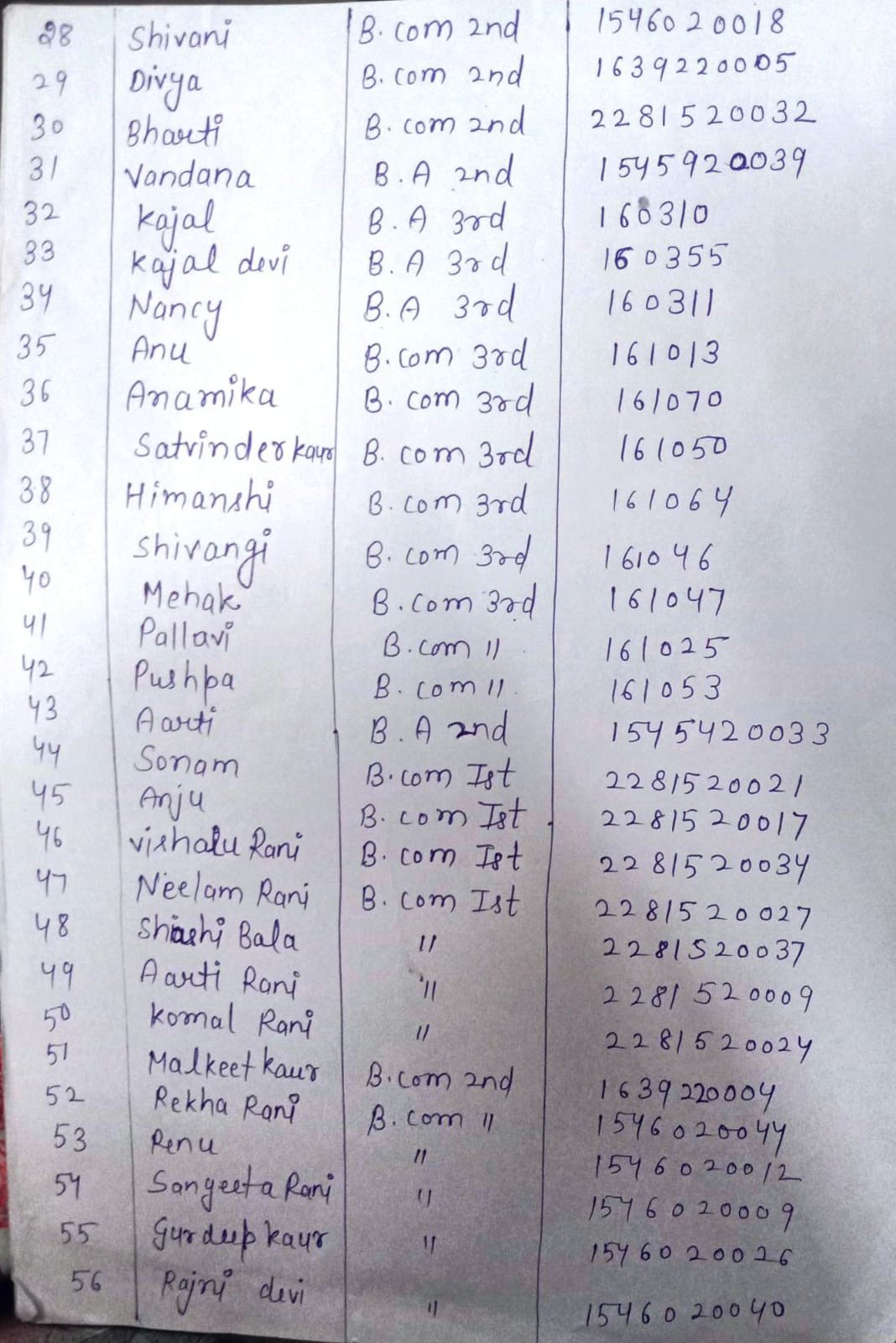 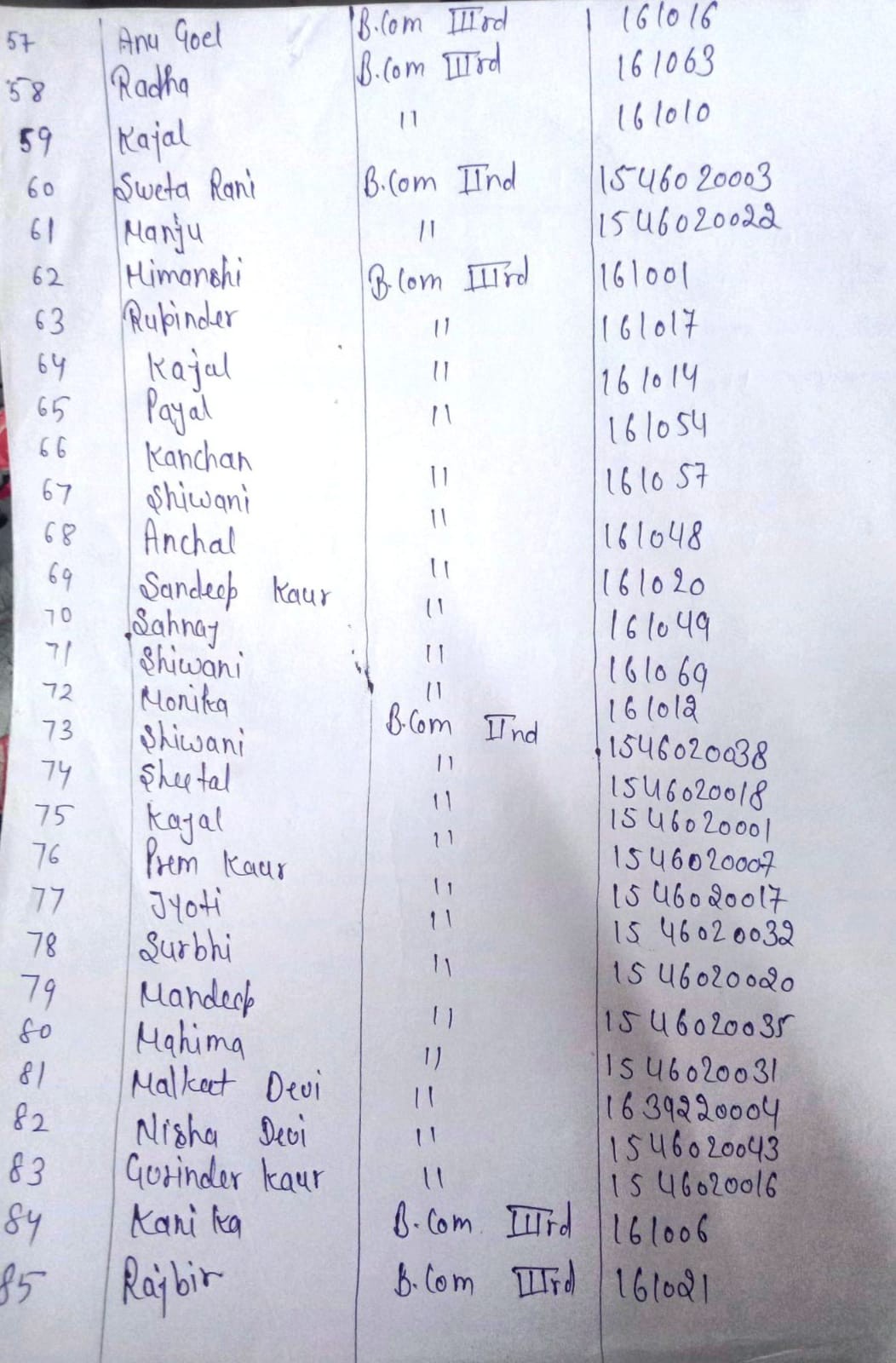 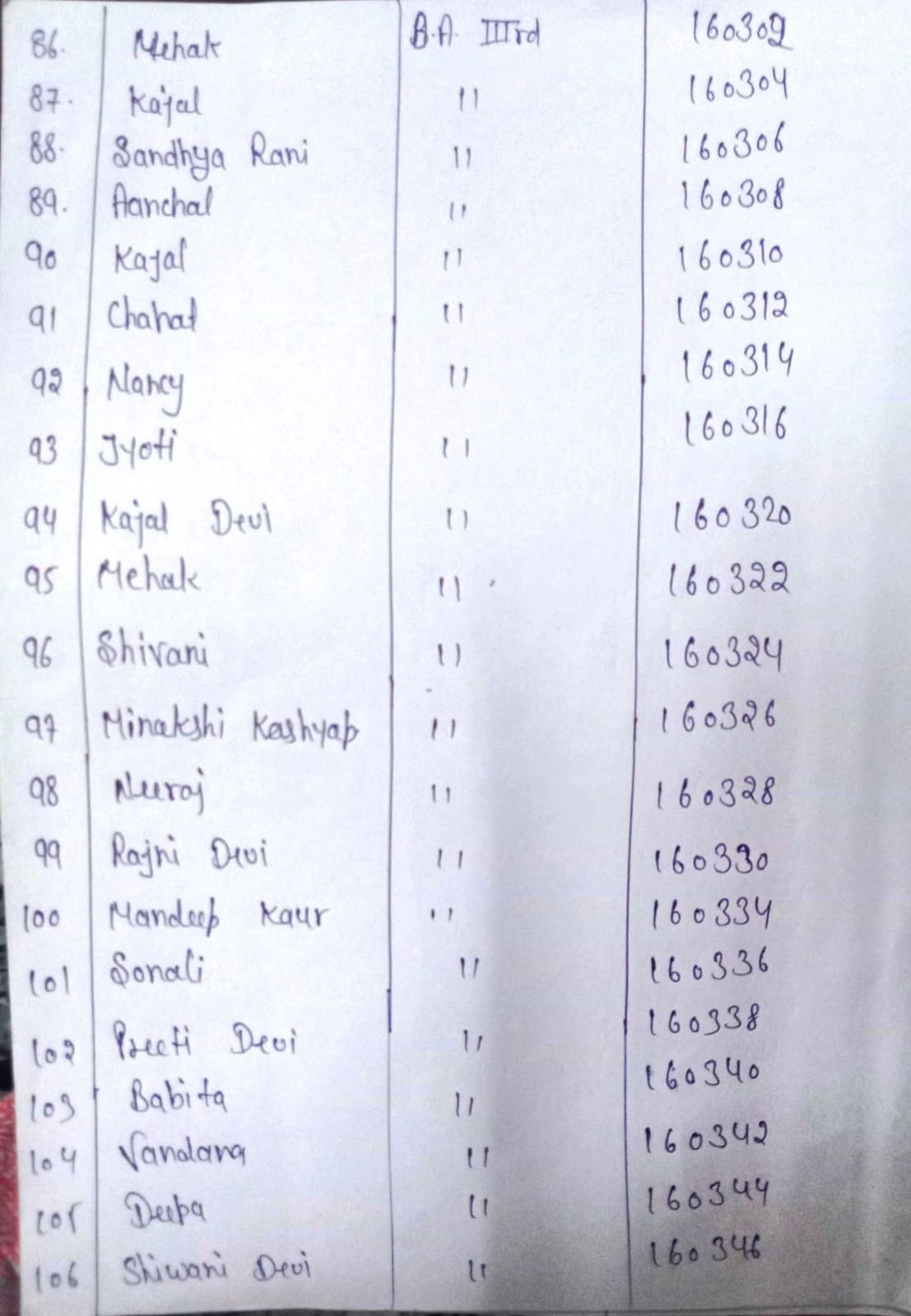 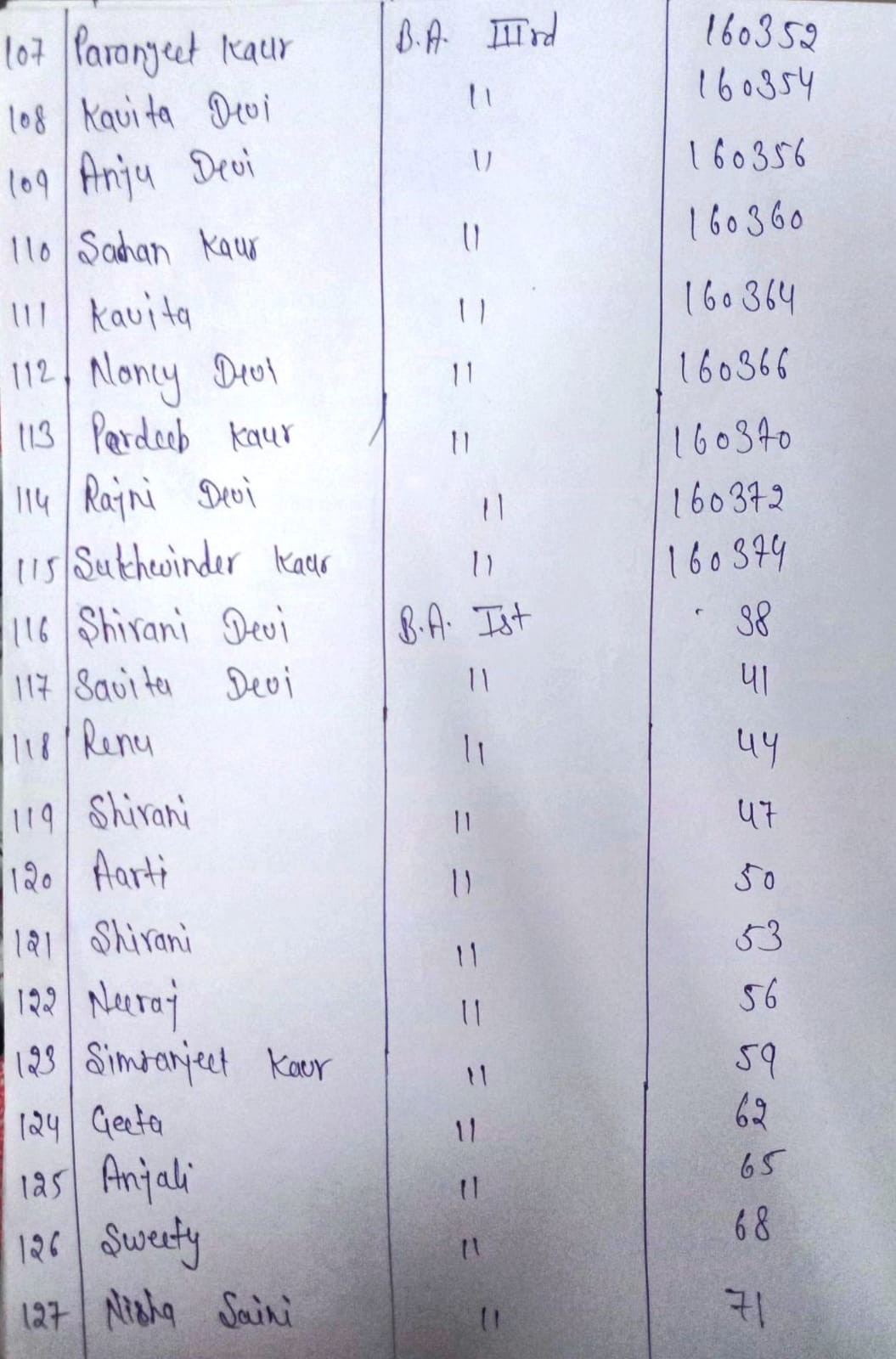 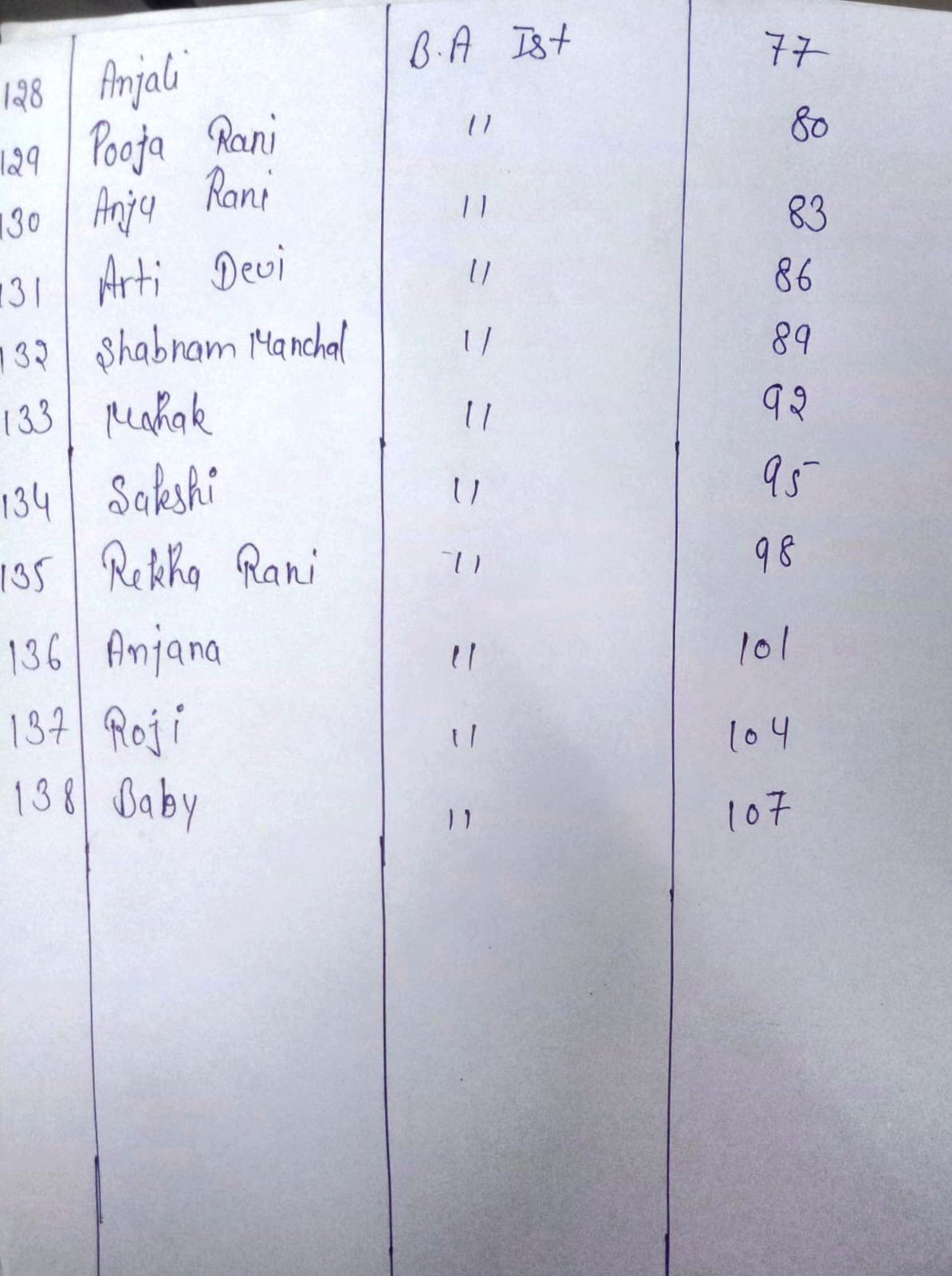 Awareness Regarding ‘Durga Shakti App’.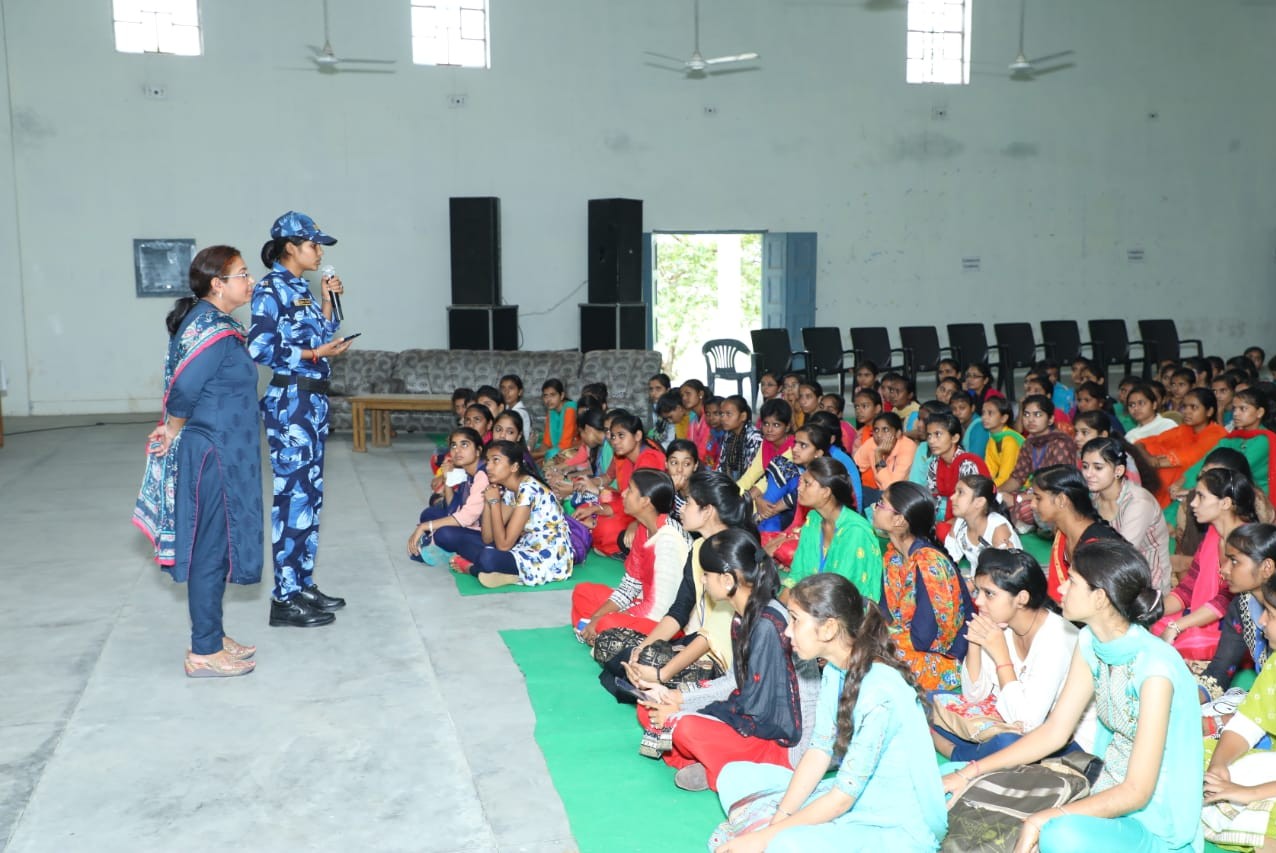 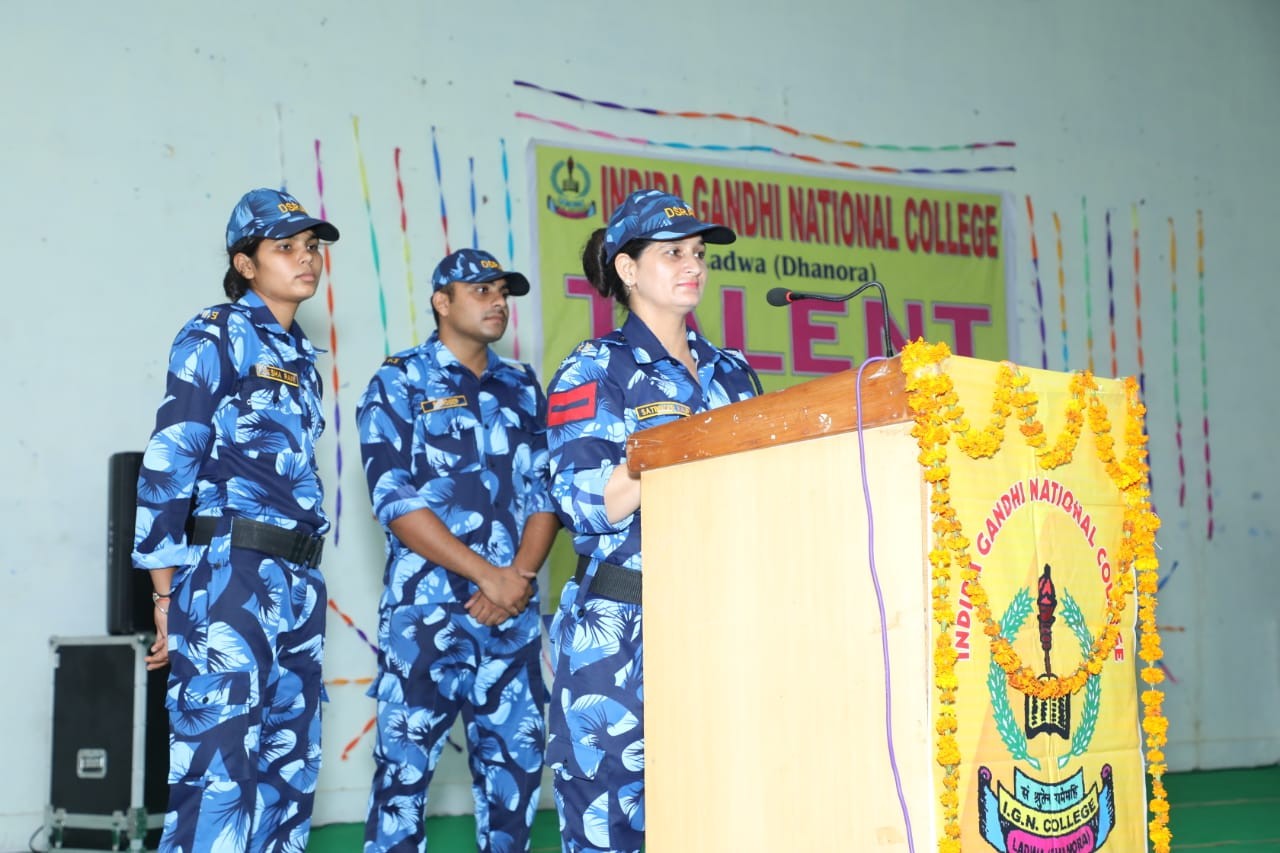 